  КЪЭБЭРДЕЙ - БАЛЪКЪойР РЕСПУБЛИКЭ   КЪАБАРТЫ - МАЛКЪАР РЕСПУБЛИКА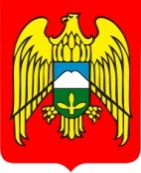 КАБАРДИНО-БАЛКАРСКАЯ РЕСПУБЛИКАМуниципальное казенное общеобразовательное учреждение«Средняя общеобразовательная школа  имени В.Х.Кагазежева» с.п.Псынабо361319, КБР, с. Псынабо,  школьный блок  ул. Пролетарская,24                                         (86635) 40-8-16дошкольный блок  ул. Архестова, 26                                                                                           (86635) 40-8-10ПРИКАЗот 12.09.22 г.                                                                                               № 207О проведении Всероссийских проверочных работ в 5-9 классов в 2022 годуВ соответствии с письмом Рособрнадзора от 9 августа 2022 г. № 08-197 «О проведении ВПР осенью 2022 года»,  во исполнение приказа Министерства просвещения и науки КБР №22/737 от 7 сентября 2022 г., приказа МКУ «Урванское РУО» № 211 от 12.09. 2022г.П Р И К А З Ы В А Ю:1. Провести мониторинг качества подготовки обучающихся школы в форме Всероссийских проверочных работ в соответствии с прилагаемым графиком (приложение №1).2. Назначить ответственной за проведение мониторинга качества подготовки обучающихся в форме ВПР зам. директора по УВР Шугушхову.  3. Шугушховой Р.Б.:         - обеспечить организацию и проведение ВПР в школе в соответствии с федеральными рекомендациями по проведению Всероссийских проверочных работ в 2022 году;- организовать разъяснительную работу с обучающимися, их родителями (законными представителями) о цели, задачах и формах проведения ВПР в школе;- обеспечить внесение необходимых изменений в расписание учебных занятий в дни проведения ВПР, тиражирование бланков, проверку работ участников ВПР, внесение результатов оценивания в Федеральную информационную систему оценки качества образования на следующий день после дня проведения мониторинга; - осуществлять взаимодействие по вопросам подготовки и проведения ВПР с муниципальным координатором; - привлечь представителей общественности для организации независимого наблюдения во время проведения ВПР;- провести анализ результатов Всероссийских проверочных работ по учебным предметам, используя статистические отчеты в личном кабинете ФИС ОКО в разделе «Аналитика».Контроль за исполнением приказа оставляю за собой.Директор  школы __________________/И.Х.Теувова/С приказом ознакомлена:                Шугушхова Р.Б.                        Приложение №1к приказу от 12.09.2022 г. № 207- ОДГрафикпроведения мониторинга качества подготовки обучающихся общеобразовательных организаций в форме ВПР (по программам предыдущего года обучения) в 2022 г.Период проведенияКлассУчебный предметПримечание19.09.2022 г. –24.10.2022 г.5русский языкВ штатном режимеВПР по конкретному примеру проводится во всех классах данной параллели*ВПР проводится в традиционной или   компьютерной форме по выбору ОО19.09.2022 г. –24.10.2022 г.5математикаВ штатном режимеВПР по конкретному примеру проводится во всех классах данной параллели*ВПР проводится в традиционной или   компьютерной форме по выбору ОО19.09.2022 г. –24.10.2022 г.5окружающий мирВ штатном режимеВПР по конкретному примеру проводится во всех классах данной параллели*ВПР проводится в традиционной или   компьютерной форме по выбору ОО19.09.2022 г. –24.10.2022 г.6русский языкВ штатном режимеВПР по конкретному примеру проводится во всех классах данной параллели*ВПР проводится в традиционной или   компьютерной форме по выбору ОО19.09.2022 г. –24.10.2022 г.6математикаВ штатном режимеВПР по конкретному примеру проводится во всех классах данной параллели*ВПР проводится в традиционной или   компьютерной форме по выбору ОО19.09.2022 г. –24.10.2022 г.6история*В штатном режимеВПР по конкретному примеру проводится во всех классах данной параллели*ВПР проводится в традиционной или   компьютерной форме по выбору ОО19.09.2022 г. –24.10.2022 г.6биология*В штатном режимеВПР по конкретному примеру проводится во всех классах данной параллели*ВПР проводится в традиционной или   компьютерной форме по выбору ОО19.09.2022 г. –24.10.2022 г.7русский языкВ штатном режимеВПР по конкретному примеру проводится во всех классах данной параллели*ВПР проводится в традиционной или   компьютерной форме по выбору ОО19.09.2022 г. –24.10.2022 г.7математикаВ штатном режимеВПР по конкретному примеру проводится во всех классах данной параллели*ВПР проводится в традиционной или   компьютерной форме по выбору ОО19.09.2022 г. –24.10.2022 г.8русский языкВ штатном режимеВПР по конкретному примеру проводится во всех классах данной параллели*ВПР проводится в традиционной или   компьютерной форме по выбору ОО19.09.2022 г. –24.10.2022 г.8математикаВ штатном режимеВПР по конкретному примеру проводится во всех классах данной параллели*ВПР проводится в традиционной или   компьютерной форме по выбору ОО19.09.2022 г. –24.10.2022 г.8иностранный язык (английский, немецкий, французский)В штатном режимеВПР по конкретному примеру проводится во всех классах данной параллели*ВПР проводится в традиционной или   компьютерной форме по выбору ОО19.09.2022 г. –24.10.2022 г.9русский языкВ штатном режимеВПР по конкретному примеру проводится во всех классах данной параллели*ВПР проводится в традиционной или   компьютерной форме по выбору ОО19.09.2022 г. –24.10.2022 г.9математикаВ штатном режимеВПР по конкретному примеру проводится во всех классах данной параллели*ВПР проводится в традиционной или   компьютерной форме по выбору ОО19.09.2022 г. –24.10.2022 г. (проведение ВПР в традиционной форме)03.10.2022 г. – 22.10.2022 г.  (проведение ВПР в компьютерной форме)7история*ВПР по конкретному предмету проводится в соответствии с выборкой Федерального института оценки качества образования*ВПР проводится в традиционной или   компьютерной форме по выбору ОО19.09.2022 г. –24.10.2022 г. (проведение ВПР в традиционной форме)03.10.2022 г. – 22.10.2022 г.  (проведение ВПР в компьютерной форме)7биология*ВПР по конкретному предмету проводится в соответствии с выборкой Федерального института оценки качества образования*ВПР проводится в традиционной или   компьютерной форме по выбору ОО19.09.2022 г. –24.10.2022 г. (проведение ВПР в традиционной форме)03.10.2022 г. – 22.10.2022 г.  (проведение ВПР в компьютерной форме)7география*ВПР по конкретному предмету проводится в соответствии с выборкой Федерального института оценки качества образования*ВПР проводится в традиционной или   компьютерной форме по выбору ОО19.09.2022 г. –24.10.2022 г. (проведение ВПР в традиционной форме)03.10.2022 г. – 22.10.2022 г.  (проведение ВПР в компьютерной форме)7обществознание*ВПР по конкретному предмету проводится в соответствии с выборкой Федерального института оценки качества образования*ВПР проводится в традиционной или   компьютерной форме по выбору ОО19.09.2022 г. –24.10.2022 г. (проведение ВПР в традиционной форме)03.10.2022 г. – 22.10.2022 г.  (проведение ВПР в компьютерной форме)8история*ВПР по конкретному предмету проводится в соответствии с выборкой Федерального института оценки качества образования*ВПР проводится в традиционной или   компьютерной форме по выбору ОО19.09.2022 г. –24.10.2022 г. (проведение ВПР в традиционной форме)03.10.2022 г. – 22.10.2022 г.  (проведение ВПР в компьютерной форме)8биология*ВПР по конкретному предмету проводится в соответствии с выборкой Федерального института оценки качества образования*ВПР проводится в традиционной или   компьютерной форме по выбору ОО19.09.2022 г. –24.10.2022 г. (проведение ВПР в традиционной форме)03.10.2022 г. – 22.10.2022 г.  (проведение ВПР в компьютерной форме)8география*ВПР по конкретному предмету проводится в соответствии с выборкой Федерального института оценки качества образования*ВПР проводится в традиционной или   компьютерной форме по выбору ОО19.09.2022 г. –24.10.2022 г. (проведение ВПР в традиционной форме)03.10.2022 г. – 22.10.2022 г.  (проведение ВПР в компьютерной форме)8обществознание*ВПР по конкретному предмету проводится в соответствии с выборкой Федерального института оценки качества образования*ВПР проводится в традиционной или   компьютерной форме по выбору ОО19.09.2022 г. –24.10.2022 г. (проведение ВПР в традиционной форме)03.10.2022 г. – 22.10.2022 г.  (проведение ВПР в компьютерной форме)8физикаВПР по конкретному предмету проводится в соответствии с выборкой Федерального института оценки качества образования*ВПР проводится в традиционной или   компьютерной форме по выбору ОО19.09.2022 г. –24.10.2022 г. (проведение ВПР в традиционной форме)03.10.2022 г. – 22.10.2022 г.  (проведение ВПР в компьютерной форме)9историяВПР по конкретному предмету проводится в соответствии с выборкой Федерального института оценки качества образования*ВПР проводится в традиционной или   компьютерной форме по выбору ОО19.09.2022 г. –24.10.2022 г. (проведение ВПР в традиционной форме)03.10.2022 г. – 22.10.2022 г.  (проведение ВПР в компьютерной форме)9биологияВПР по конкретному предмету проводится в соответствии с выборкой Федерального института оценки качества образования*ВПР проводится в традиционной или   компьютерной форме по выбору ОО19.09.2022 г. –24.10.2022 г. (проведение ВПР в традиционной форме)03.10.2022 г. – 22.10.2022 г.  (проведение ВПР в компьютерной форме)9географияВПР по конкретному предмету проводится в соответствии с выборкой Федерального института оценки качества образования*ВПР проводится в традиционной или   компьютерной форме по выбору ОО19.09.2022 г. –24.10.2022 г. (проведение ВПР в традиционной форме)03.10.2022 г. – 22.10.2022 г.  (проведение ВПР в компьютерной форме)9обществознаниеВПР по конкретному предмету проводится в соответствии с выборкой Федерального института оценки качества образования*ВПР проводится в традиционной или   компьютерной форме по выбору ОО19.09.2022 г. –24.10.2022 г. (проведение ВПР в традиционной форме)03.10.2022 г. – 22.10.2022 г.  (проведение ВПР в компьютерной форме)9физикаВПР по конкретному предмету проводится в соответствии с выборкой Федерального института оценки качества образования*ВПР проводится в традиционной или   компьютерной форме по выбору ОО19.09.2022 г. –24.10.2022 г. (проведение ВПР в традиционной форме)03.10.2022 г. – 22.10.2022 г.  (проведение ВПР в компьютерной форме)9химияВПР по конкретному предмету проводится в соответствии с выборкой Федерального института оценки качества образования*ВПР проводится в традиционной или   компьютерной форме по выбору ОО